27.04.-30.04.2020. Дистанционное обучение. 6 класс27.04.2020. Итоговый тест по биологии  за 6 классНаиболее простой увеличительный приборА) МикроскопБ) БинокльВ) ЛупаГ) Телескоп2. Основная наследственная информация в клетке располагается в А) ЦитоплазмеВ) Клеточной оболочкеГ) ЯдреД) Пластидах3. Ткани растенийА) Выполняют разные функцииБ) Состоят из клетокВ) Выполняют одинаковую функциюГ) Тесно взаимосвязаны друг с другом4. Растения в отличие от других живых организмовА) ДышатБ) ПитаютсяВ) Активно передвигаютсяГ) Образуют на свету органические вещества5. Защитными приспособлениями бактериальной клетки являютсяА) Клеточная стенкаБ) ВорсинкиВ) ЖгутикиГ) Капсула6. Группа грибы – этоА) ВидБ) РодВ) КлассГ) Царство7. К плесневым грибам относятсяА) трутовикБ) МукорВ) ГоловняГ) Пеницилл8. Наука биология изучаетА) Особенности растенийБ) Особенности животныхВ) Особенности человекаГ) Особенности всей живой природы9. Мхи в природе участвуют в образованииА) БолотБ) ВодоемовВ) ТорфаГ) Кислорода10. Корневая система образованаА) Одним главным корнемБ) Боковым и придаточными корнямиВ) Главным, боковыми и придаточными корнямиГ)  Главным и придаточными корнями11. Корень растет за счетА) Давления почвыБ) Деления клеток верхушки корняВ) Образования корневых волосковГ) Растяжения клеток12. Лист – это частьА) РастенияБ) ПобегаВ) СтебляГ) Почки	13. Стебель – этоА) ПобегБ) Осевая часть побегаВ) Опора для других частей побегаГ) Орган, соединяющийся с корнем14. Плод образуется  из цветкаА) сразу после опыленияБ) До оплодотворенияВ) До опыленияГ) После опыления и размножения15. Глубина заделки семян в почву определяется ихА) цветомБ) РазмеромВ) Количеством в плодахГ) Формой16. Укажите способы размножения следующих растений: пшеницы, картофеля, земляники17. Бактерии, их  строение, место в системе органического мира, роль в природе, значение для человека.18. Выберите правильные сужденияА) Размножение свойственно всем живым организмамБ) Семя развивается из семязачаткаВ) С опылением начинается процесс оплодотворенияГ) Питание растения воздухом называется воздушным питаниемД) Семя – основной орган размножения  цветковых растенийЕ)  Вода – главное условие прорастания семянЖ) Чем крупнее семя, тем глубже его заделывают в почвуЗ) Кислород – вещество, необходимое  для фотосинтеза и дыхания растений19. Объясните значение слов:  семя, фотосинтез, цветок, стебель, тканьАНГЛИЙСКИЙ ЯЗЫК27.04. Примеры писем.1) Hi, Max.  I am very glad to hear from you again. I haven't written to you for ages because I was busy at school.You ask me about my future profession. Well, after finishing school I am going to enter the Polytechnic Institute because I want to be engaged in architecture in the future. I want to know much more about characteristics of urban and landscape construction , I'll learn how to work with inventories to be able to make assessment of the urban development areas. This is a very serious and difficult profession.  But my parents disagree with me. They are shocked. They require that I enter the Medical University and become a dentist. I can't convince them that medicine is not for me. So while we have a little war at home, but I think I will win it, because my granny supports me.Tell me, what your plans for the future are. I would like to know what results you have at school and  what Institute you are going to enter.It's all for me for today.Write soon.I am always pleased with your letters.  Best regards to your family and friends.  Yours,  Oleg2) Dear Jennifer,I want to write you about my future career.I am a school-leaver and this year I am finishing school. When you leave school, you understand that the time to choose your future profession has come. It is not an easy task to choose the right job for you.There are a lot of different professions and it is really hard to choose the one, which would be interesting for you and will help you earn your living. Generally, I think that choosing the right job is the main question not only for a school-leaver, but also for all the family.I would like to become a teacher. In my opinion, to be a teacher is not an easy task because you need not only to love children, but you also should have an ability to explain things clearly, know your subject profoundly and be an all around person. Though this is not the easiest task, I am sure that I have got almost all necessary qualities to become a really good teacher.Nowadays it is very important to know a foreign language, especially English. More and more people need qualified teachers to teach them today. I understand that this profession is greatly demanded and that is why I would like to become an English teacher. This year I am going to enter the department of foreign languages at the local University.I wait for the letter with impatience.
Best wishes,
Laura[ перевод ]Дорогая Дженифер,Я хочу написать тебе о своей будущей карьере.Я выпускница и в этом году заканчиваю школу. Когда ты покидаешь школу, то понимаешь, что пришло время, чтобы выбрать будущую профессию. Это не простая задача - выбрать правильную для тебя работу.Есть много разных профессий, и это действительно трудно выбрать ту, которая была бы интересна для тебя и помогла бы тебе заработать на жизнь. Вообще, я думаю, что выбор правильной работы - главный вопрос не только для выпускника, но и для всей семьи.Я хотела бы стать учителем. На мой взгляд, быть учителем не простая задача, потому что ты должен не только любить детей, но ты также должен уметь объяснить вещи ясно, знать свой предмет глубоко и уважать человека. Хотя это не самая простая задача, но я уверена, что у меня есть почти все необходимые качества, чтобы стать действительно хорошим учителем.В настоящее время очень важно знать иностранный язык, особенно английский. Все больше и больше людей нуждаются в квалифицированных учителях, чтобы их научили языку сегодня. Я понимаю, что эта профессия очень востребована и именно поэтому я хотела бы стать учителем английского языка . В этом году я собираюсь поступить на факультет иностранных языков в местном университете.Жду письма с нетерпением.
Наилучшие пожелания,
Лаура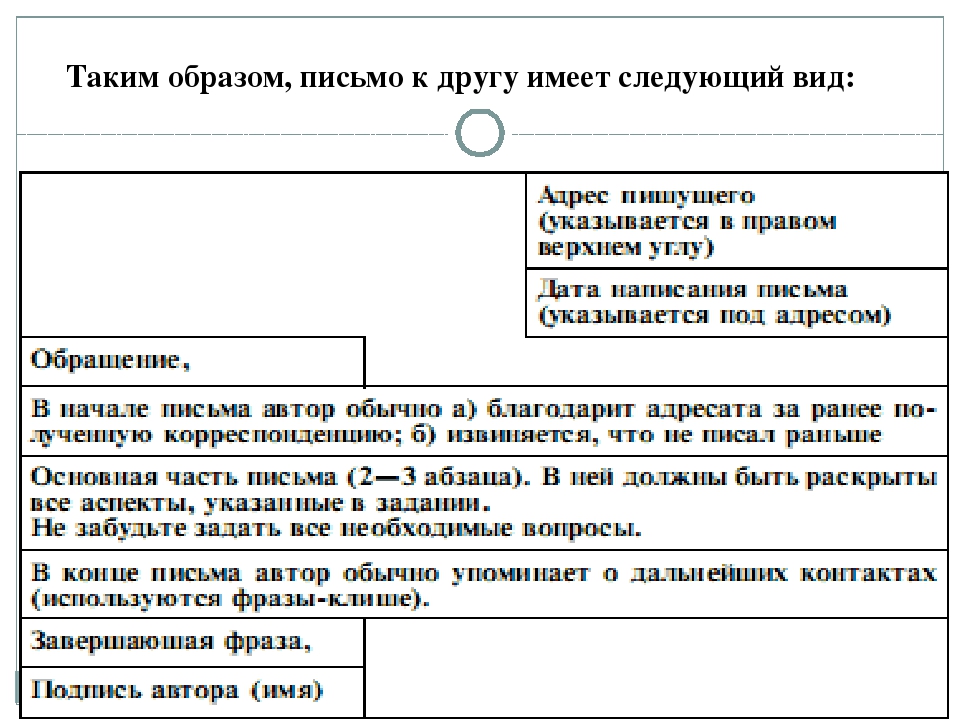 28.04. Лексико-грамматические упражнения по теме «Профессии» (все предложения переписывать не надо, записывайте только ответы).1) Match (соотнесите) the words.1. a lawyer ___     a) повар2. a housewife ___b) водитель3. a cook ___        c) домохозяйка4. a salesperson ___d) юрист5. a driver ___       e) продавец2) Decide (определите) if the statement below is TRUE or FALSE. (верное неверное утверждение)1. Doctors work in a post office. _________2. A businessman works at the bank._________3. Salespersons work in a library. _________4. A farmer works on a farm. _________5. Teachers work in a school. _________6. A postal worker works at the shop. _________7. A librarian works in a hospital. _________8. A nanny works in a kindergarten. _________3) Привести примеры профессий по заданным параметрам  List three jobs that are easy. (Приведи 3 примера работы, которая легкая)________________________________________________________________List three jobs that are hard. ________________________________________________________________List three jobs that are very important. _______________________________________________________List three jobs that are very interesting. _______________________________________________________List three jobs that are dangerous. ___________________________________________________________4) Complete the sentences. (дополни предложения) A _______________________ works in a bank.A _______________________ works at a post office.A _______________________ works at a shop.A _______________________ works at a workshop.A _______________________ works at a library.A _______________________ works at a kindergarten.5) Answer the question. What do your parents do?(Ответь на вопросы , чем занимаются твои родители?)My father is a _______________. My mother ______________________.He works at the _____________. She ____________________________.His job is __________________. Her job is _______________________.ДатаПредметтемаДомашнее заданиеe-meil учителя27.04.20201. русский языкПроизношение местоимений.https://videouroki.net/tests/upotrieblieniie-miestoimienii-v-riechi.htmlфото упражнения  № 748 (1)  стр. 307прислать на эл. Почту ngrechkina@bk.ruприслать личным сообщением Вконтакте27.04.20202. математикаПараллелограммhttp://seninvg07.narod.ru/005_matem/data/sphera_6/11/01_parallelogramm.rarУчебник стр. 206 – 207 , фрагмент 1,2 – читать № 686, 687фото выполненного задания  на эл. почту	i.ryabceva@mail.ru27.04.20203. литератураП. Мериме. Новелла «Маттео Фальконе».https://videouroki.net/.../razrabotka-razdiela-proghrammy-zarubiezhnaia- litieratura.htmlСтр 228-229 прочитать. Стр 276 переписать в тетрадь и выучить термин «новелла».Отправить в группу Вконтакте.ngrechkina@bk.ru27.04.20204. биологияИтоговое тестированиеТест размещен в конце таблицыВыполнить тест.Отправить в группу Вконтакте или на электронную почту Тишаковой О. В.tishakova63@mail.ru27.04.20205. английский языкРазвитие навыков написания письма личного характера на тему:« Профессии».См. Приложение (после таблицы)Составить небольшое письмо о будущей профессии  по образцу (см.после таблицы). Важно соблюсти форму письма. Схема прикреплена 27.04.20206. физкультураЛегкая атлетика. Развитие физических качествhttps://www.youtube.com/watch?v=C84BaGhn3Q4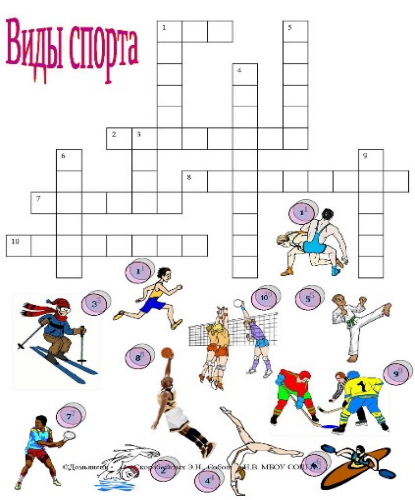 Комплекс  ОРУ.1.Выполнить поднимание и опускание туловища из положения лежа( пресс)- максимальное кол-во раз за 1 минуту.Выполнить сканворд в тетрадь.kris.saahnencko2016@yandex.ru 28.04.20201. математикаВиды параллелограммовhttp://seninvg07.narod.ru/005_matem/data/sphera_6/11/02_vidy_parall.rarУчебник стр. 207 , фрагмент 3 – читать  № 693, 694i.ryabceva@mail.ruфото выполненного задания  на эл. почту28.04.20202. географияИз чего состоит географическая оболочкаПараграф 61. Стр. 265, ответить на вопросы 4, 5 устно (аудиозапись)Аудиозапись ответа отправить в группу Вконтакте 28.04.20203. русский языкРедактирование текстов.https://videouroki.net/.../razrabotka-uroka-v-sootvietstvii-s-fgos-po-tiemie- stroieniie-tieksta-poviestvova.htmlфото упражнения  76 , стр. 31прислать личным сообщением  Вконтакте или на эл. Почтуngrechkina@bk.ru28.04.20204. музыкаЛюбимый край Донской (песни Дона)Прослушать песни, поделиться впечатлениями в группе в контакте или вотсаб (аудио)Отправить в группу Вконтакте или вотсаб28.04.20205. историяПараграф 24 «Московское княжество в первой половине 15  века». https://infourok.ru/prezentaciya-k-uroku-istorii-moskovskoe-knyazhestvo-v-pervoy-polovine-vklass-2961362.htmlПисьменно ответить  на вопрос №3 «Какова была политика Василия 1 по отношению к Орде и русским княжествам»Переслать на электронную почту lapturov62@bk.ru  Все вопросы по телефону 89198755703  (Лаптуров В. И.)28.04.20206. английский языкЛексико-грамматические упражнения на тему: «Профессии».См. приложение (после таблицы)Личные смс Вк, Wats App 8982551827229.04.20201. математикаПравильные многоугольникиhttp://seninvg07.narod.ru/005_matem/data/sphera_6/11/03_prav_mnogougol.rarУчебник стр. 210-211 , фрагмент 1 - 3 - читать;   №  705i.ryabceva@mail.ruфото выполненного задания  на эл. почту29.04.20202. русский языкКонтрольная  тестовая работа по теме «Местоимение».Тест по теме «Местоимение» - 6 класс1. Укажите, где все местоимения личные:А – его, мой, тебе, ихБ – наш, его, их, еёВ – тобой, ему, меня, ему2. Укажите, где все местоимения указательные:А – тот, твой, эта, такогоБ – эта, такова, того, столькоВ – этому, та, тебе, такое3. Укажите, где все местоимения отрицательные:А – никого, никому, ни к кому, не у когоБ – некто, некому, никакой, ничтоВ – не с кем, нечего, некоторый. никто4. Укажите, где все местоимения неопределённые:А – некто, некоторый, нисколько, несколькоБ – кто-то, чего-нибудь, кое у кого, кому-либоВ – нечто, никакой, кое с кем, кому-то5. Укажите, где все местоимения определительные:А – иного, любым, всякого, своемуБ – весь, сам, другой, этотВ – всему, любая, самую, другим6. Укажите, где все местоимения относительные:А – кто-то, что, сколько, какой?Б – кого, чему, чего, которыйВ – кому, сколько, какого, столько7. Укажите, где все местоимения притяжательные:А – его, мой, тебе, ихБ – наш, твоя, их, еёВ – тобой, ваша, моё, его8. Укажите, где не встречается возвратное местоимение:А – свой, твой, на меня, мойБ – наша, его, своей, собойВ – тобой, о себе, тебе, мы9. Укажите, где все местоимения пишутся через дефис:А – кое(кого), кому(то), кто(нибудь), кое(над кем)Б – кого(то), какому(либо), о чём(нибудь), кое(чем)В – кто(либо), кое(к чему), чему(то), (не)сколько10. Укажите, где нет ошибок в написании местоимений:А – кое с кем, кому-нибудь, ни к кому, кое-какойБ – кое-кто, кое с кем, кого-то, не укогоВ – нескем, кое-чему, чегото, какого-нибудь11. Укажите, где нет ошибок в написании местоимений:А – несколько лет, некому рассказать, никому не дам, не к кому не пойдуБ – ни о ком не спросит, ничего не подарил, не с чем прийти, нечего боятьсяВ – никому не скажу, ничем похвастаться, не с кем поговорить, некого не спрошу12. Укажи синтаксическую роль местоимения (подчеркнуть) в предложении:А – Она не могла иначе.Б – Верю вам на слово.В – Моя мама лучшая.Г – Песни его – чудо!Д – Терпеть его не могу!Е – Хлеб – всему голова!Тест будет направлен в группу Вк 6 класс. прислать в группу Вконтакте илиФото тестаприслать на эл. Почтуngrechkina@bk.ru29.04.20203. русский языкАнализ  тестовой  работы.Анализ и обсуждение работ в группе Вк и Ват цапприслать в группу Вконтакте29.04.20204. историяПараграф 25 «Распад Золотой Орды и его последствия». https://infourok.ru/prezentaciya-k-uroku-istorii-raspad-zolotoy-ordi-i-ego-posledstviyaklass-2961399.html Вопрос №1 «Почему распалась держава Тамерлана» Переслать по электронной почте lapturov62@bk.ruВсе вопросы по телефону 89198755703 29.04.20205. литератураП. Мериме. Новелла «Маттео Фальконе».Стр 230-244 прочитать Стр 244 вопрос № 1 письменноПереслать личным сообщением в Контакт29.04.20206. английский языкУрок страноведения: Королевская семья.https://videouroki.net/blog/vidieourok-the-british-royal-family.html https://yandex.ru/video/search?from=tabbar&text=видео%20про%20королевскую%20семью%20великобритании%20на%20английском%20для%20школьниковПознакомиться с Королевской семьей Великобритании.Личные смс Вк, Wats App 8982551827230.04.20201. ИЗОИзображение пространства. Учебник стр.142-145Выполнить рисунок задание  на слайде 14прислать  в беседу в Контакте30.04.20202. математикаПравильные многоугольникиhttp://seninvg07.narod.ru/005_matem/data/sphera_6/11/04_prav_mnogogrann.rarУчебник стр. 211 , фрагмент 4 - читать;  № 709;i.ryabceva@mail.ruфото выполненного задания  на эл. почту30.04.20203. литератураА. де Сент-Экзюпери. «Маленький принц» как философская сказка-притча.https://videouroki.net/.../vnieklassnoie-mieropriiatiie-po-litieraturie- obsuzhdieniie-knighi-antuana-die-si.htmlстр 247-249 прочитать. Анализ и обсуждение  статьи в группе Вк30.04.20204. математикаРавновеликие и равносоставленные  фигуры http://seninvg07.narod.ru/005_matem/data/sphera_6/11/05_ravnovel_ravnosost.rarУчебник стр. 214-215 , фрагмент 1 – читать № 711,716i.ryabceva@mail.ruфото выполненного задания  на эл. почту30.04.20205. русский языкКонтрольный диктант №7  по теме «Местоимение».Текст контрольного диктанта будет направлен голосовым сообщением в Ват цап классному руководителю.прислать в группу вВконтакте  или Фото диктанта прислать на эл. Почтуngrechkina@bk.ru30.04.20206. технологияВыращивание овощных культур.  http://900igr.net/prezentacija/bez_uroka/ovoschnye-kultury-6-klass-173742/mkou-ksosh2-prezentatsija-k-obobschajuschemu-uroku-po-teme-ovoschnye-1.htmlИзучить презентацию. Разгадать кроссворд на слайде №15 прислать  в беседу в вотсаб или в группу Вконтакте